на оказание платных медицинских услугОбщество с ограниченной ответственностью "Центр инновационных медицинских технологий", именуемое в дальнейшем "Клиника", в лице Коммерческого Директора Калмыковой Елены Владимировны, действующей на основании доверенности № 3 от 08.07.2015 г.,  с одной стороны, и ___________________________________________, приобретающий платные медицинские услуги в соответствии с  договором в пользу Пациента и  действующий в интересах Пациента, именуемый в дальнейшем «Заказчик», при совместном упоминании именуемые "Стороны", заключили настоящий Договор о нижеследующем: 1. ПРЕДМЕТ ДОГОВОРА1.1.	Клиника принимает на себя обязательства по заданию Пациента оказать квалифицированную медицинскую помощь (медицинские услуги) в форме платных медицинских услуг, а Заказчик обязуется оплатить услуги Клиники в соответствии с условиями  настоящего Договора.1.2    Перечень  платных медицинских услуг, предоставляемых в соответствии с Договором, их стоимость устанавливается  в соответствии с Прейскурантом, действующим на момент оказания медицинской услуги, и являющиеся Приложением №1 к настоящему Договору.1.3.	Данные о Клинике:1.3.1.	Юридический адрес: 115191, г. Москва, Духовской пер., дом 22Б1.3.2.	Адрес места нахождения: 115191, г. Москва, Духовской пер., дом 22Б1.3.3.	Данные документа, подтверждающего факт внесения сведений о Клинике в ЕГРЮЛ: Свидетельство выдано 2 сентября 2014 года Межрайонной инспекцией ФНС. ЕГРЮЛ: 1137746528710 орган осуществивший регистрацию: Межрайонная Инспекция ФНС №46 по г.Москве.1.3.4.	Номер лицензии на осуществление медицинской деятельности: Лицензия ЛО-77-01-009587, выданная Департаментом Здравоохранения города Москвы  14.01.2015 г.1.3.5.	Наименование, адрес места нахождения и телефон выдавшего лицензию: Департамент Здравоохранения г. Москвы, 127006, г.  Москва, Оружейный переулок, д. 43, тел. 8 (499) 251-83-00 1.3.6.	Перечень услуг, составляющих медицинскую деятельность Клиники в соответствии с лицензией:- при оказании первичной, в том числе доврачебной, врачебной и специализированной, медико-санитарной помощи организуются и выполняются следующие работы (услуги): при оказании первичной доврачебной медико-санитарной помощи в амбулаторных условиях по: анестезиологии и реаниматологии, операционному делу, организации сестринского дела, рентгенологии, сестринскому делу, физиотерапии, функциональной диагностике; при оказании первичной врачебной медико-санитарной помощи в амбулаторных условиях по: терапии, управлению сестринской деятельностью; при оказании первичной специализированной медико-санитарной помощи в амбулаторных условиях по: акушерству и гинекологии (за исключением использования вспомогательных репродуктивных технологий), аллергологии и иммунологии, анестезиологии и реаниматологии, гастроэнтерологии, гематологии, гериатрии, диабетологии, диетологии, кардиологии, колопроктологии, неврологии, нефрологии, онкологии, организации здравоохранения и общественному здоровью, психотерапии, ревматологии, рентгенологии, ультразвуковой диагностике, урологии, физиотерапии, функциональной диагностике, хирургии, эндокринологии, эндоскопии;- при оказании первичной специализированной медико-санитарной помощи в условиях дневного стационара по: акушерству и гинекологии (за исключением использования вспомогательных репродуктивных технологий), онкологии, хирургии;- при оказании специализированной, в том числе высокотехнологичной, медицинской помощи организуются и выполняются следующие работы (услуги): при оказании специализированной медицинской помощи в стационарных условиях по: акушерству и гинекологии (за исключением использования вспомогательных репродуктивных технологий), аллергологии и иммунологии, анестезиологии и реаниматологии, гастроэнтерологии, гериатрии, кардиологии, колопроктологии, неврологии, нефрологии, онкологии, операционному делу, организации здравоохранения и общественному здоровью, организации сестринского дела, пластической хирургии, реаниматологии, рентгенэндоваскулярной диагностике и лечению, сердечно-сосудистой хирургии, сестринскому делу, терапии, трансфузиологии, урологии, физиотерапии, функциональной диагностике, хирургии, челюстно-лицевой хирургии, эндокринологии, эндоскопии;- при проведении медицинских осмотров, медицинских освидетельствований и медицинских экспертиз организуются и выполняются следующие работы (услуги): при проведении медицинских экспертиз по: экспертизе временной нетрудоспособности.1.3.7           Оказание услуг Пациентам осуществляется с 09.00 до 22.00.2. ОБЯЗАТЕЛЬСТВА СТОРОН2.1.	Клиника берет на себя обязательства:2.1.1.	Сохранять в тайне информацию, относящуюся к врачебной тайне. 2.1.2.             Оказать платные медицинские услуги в соответствии с порядком оказания медицинской помощи и стандартами медицинской помощи.2.2.	Клиника оставляет за собой право:2.2.1.	При выявлении у Пациента противопоказаний к оказанию медицинских услуг или при несогласии Пациента с Правилами внутреннего распорядка Клиники и рекомендациями врачей Клиники, а так же при отсутствии возможности оказать необходимые Пациенту медицинские услуги, отказывать Пациенту в оказании медицинских услуг. 2.2.2.	Медицинские данные (в т.ч. ангиограммы, снимки КТ, МРТ, ПЭТ и УЗИ), полученные в ходе оказания медицинских услуг по настоящему Договору могут использоваться для научно-исследовательской работы, публикаций в научных изданиях. При этом Клиника обязуется полностью исключить из этих данных любую личную информацию, такую как ФИО, адрес места жительства, место работы Пациента, и т.п.2.3.	Пациент  берет на себя обязательства:2.3.1.	Предоставлять всю имеющуюся информацию о состоянии своего здоровья, требуемую для оказания  медицинских услуг (в том числе, но не ограничиваясь, о перенесенных хирургических вмешательствах, травмах, хронических и наследственных заболеваниях, аллергии,  склонности к образованию келоидных рубцов, принимаемых лекарствах).2.3.2.	Своевременно информировать Клинику об изменении состояния своего здоровья, возникающих сложностях, побочных эффектах и т.п. в  процессе оказания медицинских услуг и после их завершения.2.3.3.	Соблюдать рекомендации специалистов Клиники, а также посещать специалистов и выполнять процедуры, соблюдать режим лечения.2.3.4.	Соблюдать Правила внутреннего распорядка Клиники.2.3.5.	Оплатить оказанные медицинские услуги в течение 3(трех) дней в случае нарушения Заказчиком условий по оплате медицинских услуг.2.3.6.	При предоставлении запроса указывать цель получения таких сведений, обеспечивая соблюдение требований к форме предоставления сведений.2.3.7.	Бережно относиться к имуществу Клиники.2.3.8.	Сообщать Клинике об изменении своих данных, включающих адрес для направления корреспонденции.2.4	Пациент имеет право на:2.4.1.	Получение медицинских услуг в соответствии с условиями настоящего Договора.2.4.2.	Отказ от медицинского вмешательства.2.4.3.	Защиту сведений, составляющих врачебную тайну.2.4.4.	Получение информации о своих правах и обязанностях, состоянии своего здоровья, выбор лиц, которым в интересах, Пациента может быть передана информация о состоянии его здоровья.2.4.5.	Получение по его требованию сведений о конкретном медицинском работнике, предоставившем медицинскую услугу, в объеме определенном в Федеральном Законе от 21.11.2011 N 323-ФЗ "Об основах охраны здоровья граждан в Российской Федерации".2.5	Заказчик берет на себя обязательства:2.5.1.	Своевременно и в полном объеме оплачивать услуги, предоставленные Пациенту.2.5.2.	Предоставлять доказательства исполнения  обязательства по оплате услуг посредством предоставления оригинала платежного документа с отметкой банка о совершении операции.2.5.3.	Подписывать Акт приема-сдачи услуг.2.6	Заказчик  имеет право на:2.6.1.	Получение финансовых документов, подтверждающих исполнение обязательств Заказчика по настоящему Договору, включающих сведения о сумме денежных средств, внесенных Заказчиком в качестве оплаты услуг Клиники.3. ПЕРЕЧЕНЬ МЕДИЦИНСКИХ УСЛУГ3.1.	Клиника обеспечивает в полном объеме своевременное предоставление Пациенту медицинских услуг, назначенных по медицинским показаниям врачами Клиники, стоимость которых указана в Прейскуранте Клиники - Приложении №1 к настоящему Договору. Стоимость медицинских услуг для Пациента в рамках действия данного Договора определяется на момент фактического оказания медицинской услуги.3.2.	Клиника обеспечивает соответствие оказываемой Пациенту медицинской помощи требованиям, предъявляемым к методам диагностики, профилактики и лечения, лекарственным препаратам, разрешенным на территории Российской Федерации, а так же стандартами медицинской помощи, предъявляемым к оказываемым услугам.3.3.	Стороны договорились, что Пациенту предоставляется предварительный план лечения с калькуляцией стоимости, исходя из планируемого объема услуг на основании Прейскуранта Клиники (Приложение №1 к Договору). Согласование Пациентом предварительного плана лечения является его подписание или фактическое начало исполнения указанного плана работниками Клиники. План лечения может быть согласован Заказчиком, в случае если состояние Пациента не позволяет выразить свою волю. По письменному  запросу может быть составлена смета.3.4.	При наличии согласования Пациентом или Заказчиком предварительного плана лечения, Заказчик принимает обязательства оплатить оказанные услуги в полном объеме.3.5.	При оказании медицинских услуг Пациенту Клиника обязуется организовать ведение медицинской карты, в которой учитываются оказанные Пациенту медицинские услуги.3.6.	Медицинские услуги оказываются Пациенту согласно правилам внутреннего распорядка.4. УСЛОВИЯ И СРОКИ ПРЕДОСТАВЛЕНИЯ МЕДИЦИНСКИХ УСЛУГ4.1.	Медицинские услуги предоставляются в соответствии с существующими (действующими) медицинскими технологиями и медицинскими стандартами г. Москвы квалифицированными специалистами Клиники и других медицинских учреждений, находящихся с Клиникой в договорных отношениях.4.2.	Медицинские услуги предоставляются в соответствии с графиком работы Клиники.4.3.	Медицинские услуги предоставляются при наличии Информированного добровольного согласия Пациента.4.4.	Предоставление услуг по настоящему Договору, осуществляется после поступления денежных средств в размере, указанном в п.п. 5.1 и 	5.2.,  на расчетный счет или в кассу Клиники.4.5.	Клиника выдает Пациенту медицинские документы установленного образца (копии медицинских карт, выписки из медицинских документов, выписной эпикриз из амбулаторной карты и др.), отражающие состояние здоровья Пациента после получения медицинских услуг в Клинике, в течение 10 дней после поступления письменного запроса Пациента или его законного представителя, при условии предъявления подлинников документов, подтверждающих полномочия представителя.4.6.	Сведения о факте обращения Пациента за оказанием медицинской помощи, состоянии его здоровья и диагнозе, иные сведения, полученные при его медицинском обследовании и лечении, составляют врачебную тайну. Информация, относящаяся к врачебной тайне, может быть предоставлена исключительно с согласия Пациента или его законного представителя. 4.7.	Согласие Пациента на предоставление сведений, относящихся к врачебной тайне, третьим лицам оформляется непосредственно в Клинике в присутствии сотрудников. Документы, составленные в иных организациях, не являются основанием для предоставления сведений, за исключением нотариального удостоверения подписи Пациента.4.8	Данные о Пациентах и об оказываемых им медицинских услугах относятся к категории персональных данных. Вопросы, связанные с обработкой персональных данных, регулируются в соответствии с нормами Федерального закона от 27.07.2006г. N152-ФЗ "О персональных данных".4.9.     В случае предоставления недостоверной информации в соответствии с п.п. 2.3.1 - 2.3.3. Клиника не несет ответственность за последствия, выражающиеся в появлении у Пациента непосредственно после оказания медицинских услуг Клиникой побочных эффектов  и/или осложнений.4.10.	Предоставление медицинских услуг Пациенту медицинскими организациями, привлекаемыми Клиникой в рамках исполнения обязательств по настоящему Договору, не требует дополнительного согласования между Клиникой и Пациентом. Согласие Пациента может быть выражено в форме  фактического получения таких услуг. Обязанность по предоставлению необходимых сведений несет привлекаемая медицинская организация. 4.11.	Пациент и Заказчик подтверждает свое согласие на проведение видеонаблюдения в Клинике и на её территории. Пациент и Заказчик согласны с тем, что материалы, полученные (зафиксированные данные) при помощи видеокамер о состоянии здоровья, диагнозе и иные сведения, полученные при медицинском обследовании и лечении, а так же в ходе консультации врачей, могут быть использованы сотрудниками Клиники для исполнения своих должностных и трудовых обязанностях. Пациент и Заказчик при подписании настоящего Договора подтверждают, что проведение видеонаблюдения и фиксация данных не влечет нарушение их права на частную жизнь.4.12.	Пациент подтверждает свое согласие на проведение видеонаблюдения в Клинике и на её территории. Пациент согласен с тем, что материалы, полученные (зафиксированные данные) при помощи видеокамер о состоянии его здоровья, диагнозе и иные сведения, полученные при медицинском обследовании и лечении, а так же в ходе консультации врачей, могут быть использованы сотрудниками Клиники для исполнения свои должностных и трудовых обязанностях. Пациент при подписании настоящего Договора подтверждает, что проведение видеонаблюдения и фиксация данных не влечет нарушение его права на частную жизнь.4.13.	При использовании материалов, полученных в результате видеонаблюдения, Клиника обязуется соблюдать режим врачебной тайны и обеспечивать защиту персональных данных. Предоставление материалов третьим лицам, полученных при помощи видеокамер, возможно по мотивированному запросу уполномоченных органов, осуществляющих надзорные и контрольные функции по отношению к Клинике, а так же иным органам в соответствии с ч.4 п.13  Федерального закона от 21.11.2011 N 323-ФЗ "Об основах охраны здоровья граждан в Российской Федерации".5. СТОИМОСТЬ , СРОКИ И ПОРЯДОК ОПЛАТЫ МЕДИЦИНСКИХ УСЛУГ5.1.	Общая стоимость медицинских услуг устанавливается в соответствии с Прейскурантом, действующим на момент оказания медицинской услуги, и согласовывается при обращении Пациента и Заказчика в Клинику и проведении расчетов за оказываемые медицинские услуги. Согласование Пациентом и Заказчиком стоимости медицинской услуги, указанной в Прейскуранте, является наступление одного из событий: - подписание плана лечения Пациентом или Заказчиком;- фактическое оказание медицинских услуг Пациента; - поступление денежных средств Клиники в качестве оплаты медицинских услуг.5.2.	Медицинская услуга оплачивается Заказчиком наличными денежными средствами в кассу Клиники или посредством перечисления денежных средств на расчетный счет Клиники в порядке 100%-й предоплаты её общей стоимости, определенной в соответствии с п. 5.1., в течении 3-х рабочих дней с даты подписания настоящего Договора. Датой платежа и моментом исполнения обязанности Заказчика оплатить услуги считается дата поступления денежных средств на расчетный счет или в кассу Клиники.5.3.	При увеличении запланированного объема проводимого лечения, согласованного первоначально, Заказчик обязан произвести необходимую доплату за медицинские услуги, превышающие первоначальный объем. Стоимость медицинских услуг устанавливается в соответствии с Прейскурантом, действующим на момент оказания медицинской услуги. Предоставление дополнительных услуг осуществляется в порядке 100%-й предоплаты её общей стоимости.5.4.	В случае предоставления медицинских услуг медицинской организацией, находящейся с Клиникой в договорных 	отношениях, общая стоимость медицинских услуг устанавливается в соответствии с дополнительным Соглашением, заключаемым Клиникой с Заказчиком или Пациентом. Такая медицинская услуга оплачивается Заказчиком в порядке, указанном в 	п. 5.2 настоящего договора, в течении 3-х рабочих дней с даты подписания в Соглашениях (если иной порядок оплаты не определяется Соглашением).5.5.	По окончании оказания услуг по настоящему Договору, Стороны подписывают Акт приема-сдачи услуг.  В случае подписания Акта приема-сдачи услуг только Пациенту или Заказчику, объем, качество и сроки оказанных услуг считается согласованный сторонами.5.6.	Клиника  оставляет за собой право направить Пациенту и Заказчику Акт приема-сдачи услуг заказным письмом с описью вложения и уведомлением о вручении по адресам, указанным в настоящем Договоре.5.7.	Датой получения документов, указанных в п.5.5, является 5 (пятый) день с момента сдачи в отделение почтовой связи, в случае направления посредством почтовой связи, или дата вручения Пациенту или его представителю. Полномочия представителя могут быть определены на основании письменного указания или следовать из обстановки.5.8.	В течение  3 (трех)  дней с даты  получения документов, указанных в п. 5.5 , Пациент обязан  их  подписать и направить в адрес Клиники, либо направить в адрес Клиники мотивированный отказ от приемки оказанных медицинских услуг. Основаниями отказа в приемке являются несоответствие оказанных медицинских услуг порядку оказания медицинской помощи и  стандартам медицинской помощи, действующим на территории  РФ, а также условиям настоящего договора  и приложений к нему, подтвержденные документально.5.9.	По истечении 8 (восьми) дней с момента указанного п. 5.8. при отсутствии подписанного Акта приема-сдачи услуг или обоснованного мотивированного отказа Пациента и Заказчика, Акт приема-сдачи услуг  считается подписанным Пациентом и Заказчиком, а медицинские услуги - оказанными надлежащим образом и в установленные настоящим Договором сроки.5.10.	В случае возвратов документов, указанного в п.5.6., в связи с невручением адресату, Акт приема-сдачи услуг считается подписанным в связи с добросовестным исполнением Клиникой обязательств по направлению документов по адресу, указанному в Договоре.5.11.	В случае отказа Пациента после заключения Договора от получения медицинских услуг в Клинике, Заказчик оплачивает фактически понесенные Клиникой расходы, связанные с исполнением 5.12.	В случае возникновения обязанностей по возврату денежных средств Пациенту Клиника осуществляет возврат в течение 7 банковских дней:- наличными средствами из кассы, при внесении средств Пациентом через кассу;- безналичным способом, при оплате Пациентом безналичным способом.6.  ОТВЕТСТВЕННОСТЬ СТОРОН ЗА НЕИСПОЛНЕНИЕ УСЛОВИЙ ДОГОВОРА6.1.	За неисполнение или ненадлежащее исполнение обязательств стороны несут ответственность, предусмотренную настоящим Договором и действующим законодательством Российской Федерации.6.2.	При возникновении объективных причин (в т.ч. обусловленных обстоятельствами непреодолимой силы), препятствующих оказанию медицинской услуги, Клиника незамедлительно информирует об этом Пациента и принимает необходимые меры к возобновлению выполнения своих обязательств.6.3.	При оказании медицинской услуги в медицинском учреждении, привлеченным для оказания услуг в соответствии с п.4.10, п.5.4. настоящего договора, находящемся с Клиникой в договорных отношениях, ответственность перед Пациентом  несет привлеченная  медицинская организация.6.4.	Клиника не несет ответственность в случае возникновения обстоятельств непреодолимой силы, препятствующих оказанию медицинской услуги, а также при нарушении Пациентом требований п.п. 2.3.1.- 2.3.3. настоящего договора.6.5.	В случае, когда невозможность оказания медицинских услуг возникла по обстоятельствам, за которые ни одна из сторон не отвечает, Заказчик возмещает Клинике фактически понесенные им расходы, подтвержденные документально. 6.6.	При нарушении Заказчиком  сроков оплаты оказываемых Клиникой  услуг по настоящему Договору, Пациент обязуется в течение 3 (трех) дней исполнить обязанность по оплате услуг по настоящему Договору в полном объеме6.7.	Стороны определили, что в случае нарушения Заказчиком сроков оплаты оказываемых Клиникой, Заказчик оплачивает пени в размере 0,1% от полной стоимости фактически оказанной медицинской услуги, за  каждый день просрочки платежа. При расчете следует исходить из цен, определенных в Прейскуранте на день оказания услуг.6.8.	Пациент и Заказчик несут солидарные обязательства (ответственность) за исполнение обязательств по оплате услуг по настоящему Договору.6.9.	В случае претензии на качество оказанных медицинских услуг, Пациент или лицо, уполномоченное им на основании нотариально удостоверенной доверенности, предъявляет претензию в письменном виде уполномоченному представителю Клиники. На основании претензии Клиника организует консилиум врачей Клиники, который выносит обоснованное решение в течение 20 рабочих дней. Решение консилиума оформляется протоколом, который доводится до сведения Пациента.  В случае несогласия с решением консилиума, Пациент может оспорить его решение в суде.7. ПОРЯДОК ИЗМЕНЕНИЯ И РАСТОРЖЕНИЯ ДОГОВОРА7.1.	     Изменения и дополнения к настоящему Договору действительны, если они совершены в письменной форме и подписаны сторонами или их уполномоченными представителями.7.2.	    Договор, может быть, расторгнут досрочно, в связи с действиями (бездействиями). Пациента, которые фактически препятствуют оказанию медицинских услуг либо делают невозможным их исполнение качественно, своевременно или в полном объеме.7.3.	     При наличии оснований для применения п 7.2 настоящего Договора Клиники уведомят Пациента и заказчика об этом. При действиях Пациента,  выражающих игнорирование требований Клиники, Договор, может быть, расторгнут Клиникой в одностороннем порядке.7.4.	     Во всех случаях расторжение Договора Стороны обязаны исполнить все принятые на себя по настоящему договору обязательства и произвести взаиморасчеты до даты окончания действий Договора.8. ЗАКЛЮЧИТЕЛЬНЫЕ ПОЛОЖЕНИЯ8.1.	Договор вступает в силу с даты подписания его Сторонами и действует до выполнения Сторонами своих обязательств.8.3.	Все споры, возникающие по настоящему Договору в процессе его исполнения разрешаются путем переговоров Сторон, а при не достижении договоренности - в суде по месту нахождения Клиники (Симоновский районный суд г. Москвы).8.4.	Стороны договорились об обязательном соблюдении досудебного порядка урегулирования споров, в соответствии с п.6.9. настоящего Договора.8.5.	Клиника вправе не приступать к оказанию медицинских услуг по настоящему Договору до момента исполнения Заказчиком и Пациентом обязательств:8.5.1.	передачи подписанного Договора;8.5.2.	исполнения платежа в соответствии с п.5.2.  и п. 5.4.  настоящего Договора.8.6.	Настоящий Договор составлен в 3-х экземплярах по одному для каждой Стороны. 8.7.	Все понятия, используемые в  настоящем Договоре, трактуются в соответствии с Федеральным законом от 21.11.2011г. N323-ФЗ "Об основах охраны здоровья граждан в Российской Федерации".8.8.	Подписывая настоящий Договор, Пациент и Заказчик подтверждают, что им была предоставлена полная информация в доступной для них формы об исполнителе и предоставляемых им медицинских услугах, а так же предоставлена в доступной форме информация о платных медицинских услугах.8.9.	Содержание ст.ст. 160 (Письменная форма сделки), 161 (Сделки, совершаемые в простой письменной форме), 401 (Основания ответственности за нарушение обязательств), 421 (Свобода договора), 433 (Момент заключения договора), 450 (Основания изменения и расторжения договора), 779 (Договор возмездного оказания услуг), 781 (Оплата услуг), 782 (Односторонний отказ от исполнения договора возмездного оказания услуг), 783 (Правовое регулирование договора возмездного оказания услуг), 395 (Ответственность за неисполнение денежного обязательства) сторонам известно.Приложения к настоящему Договору:	Приложение №1  «Прейскурант Клиники» (В соответствии с нормами Гражданского кодекса Российской Федерации Договор на оказание медицинских услуг является публичной офертой, и цена медицинской услуги одинакова для всех лиц, ее получающих. Поэтому, а также ввиду большого объёма Прейскуранта Пациент вправе ознакомится с Прейскурантом Клиники в момент подписания Договора, согласие с которым Пациент 	подтверждает своей подписью под настоящим Договором. Стоимость услуг в период действия Договора изменению не подлежит. Копия  Прейскуранта может быть передана Пациенту по отдельному запросу.)	Приложение №2 «Информированное добровольное письменное согласие на проведение диагностических, лечебных и вспомогательных медицинских манипуляций»;	Приложение №3  «Информированное добровольное письменное согласие на медицинское вмешательство»;	Приложение №4  «Информированное добровольное согласие на получение первичной медико-санитарной помощи».	Приложение №5  «Информированное добровольное согласие на анестезиологическое обеспечение медицинского 	вмешательства»; 	Приложение №6  « Информированное добровольное согласие на получение платных медицинских услуг»	Приложение №7  «Согласие на обработку персональных данных»9. ЮРИДИЧЕСКИЕ АДРЕСА И РЕКВИЗИТЫ СТОРОН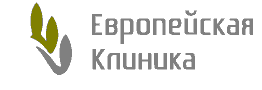 ООО "Центр инновационных медицинских технологий"115191, г.Москва, Духовской переулок, дом 22БТел.: +7(495) 710-70-35www.euroonco.ruinfo@euroonco.ruДОГОВОР №г. Москва«__»2016г., именуемый в дальнейшем "Пациент", и  8.2.Срок действия Договора составляет до «__»   __________  2017 год   КЛИНИКА:ЗАКАЗЧИК:ЗАКАЗЧИК:ООО "Центр инновационных медицинскихтехнологии"Паспорт:Паспорт:Юридический адрес: Кем:Кем:115191, г.Москва, Духовской переулок, д.22БФактический адрес:Адрес:Адрес:11519 г.Москва, Духовской переулок, д.22БТелефон: 8-495-710-70-35                      Тел                      Телe-mail: info@euroonco.ruОГРН 1137746528710ИНН / КПП 7701362604/772501001ОКПО: 17720193Р/счет: 40702810900000028700 в ВТБ 24 (ПАО)  г. Москва К/счет: 30101810100000000716БИК  044525716Представитель:Представитель:Представитель:/     Калмыкова Е.В.                              /(подпись)                            (ФИО)(подпись)(подпись)(ФИО)ПАЦИЕНТ:ПАЦИЕНТ:Паспорт:Тел:Адрес: /                                        /   (подпись)                           (ФИО)(подпись)                           (ФИО)